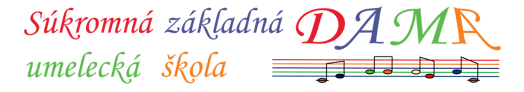 Vyhodnotenie 3. ročníka „Olympiády hudobnej náuky“ Kategória 1. ročník / 2. časti prvého stupňamiesto: Lýdia Kovaľovámiesto: Michaela Fabiánovámiesto: Liana Velebírová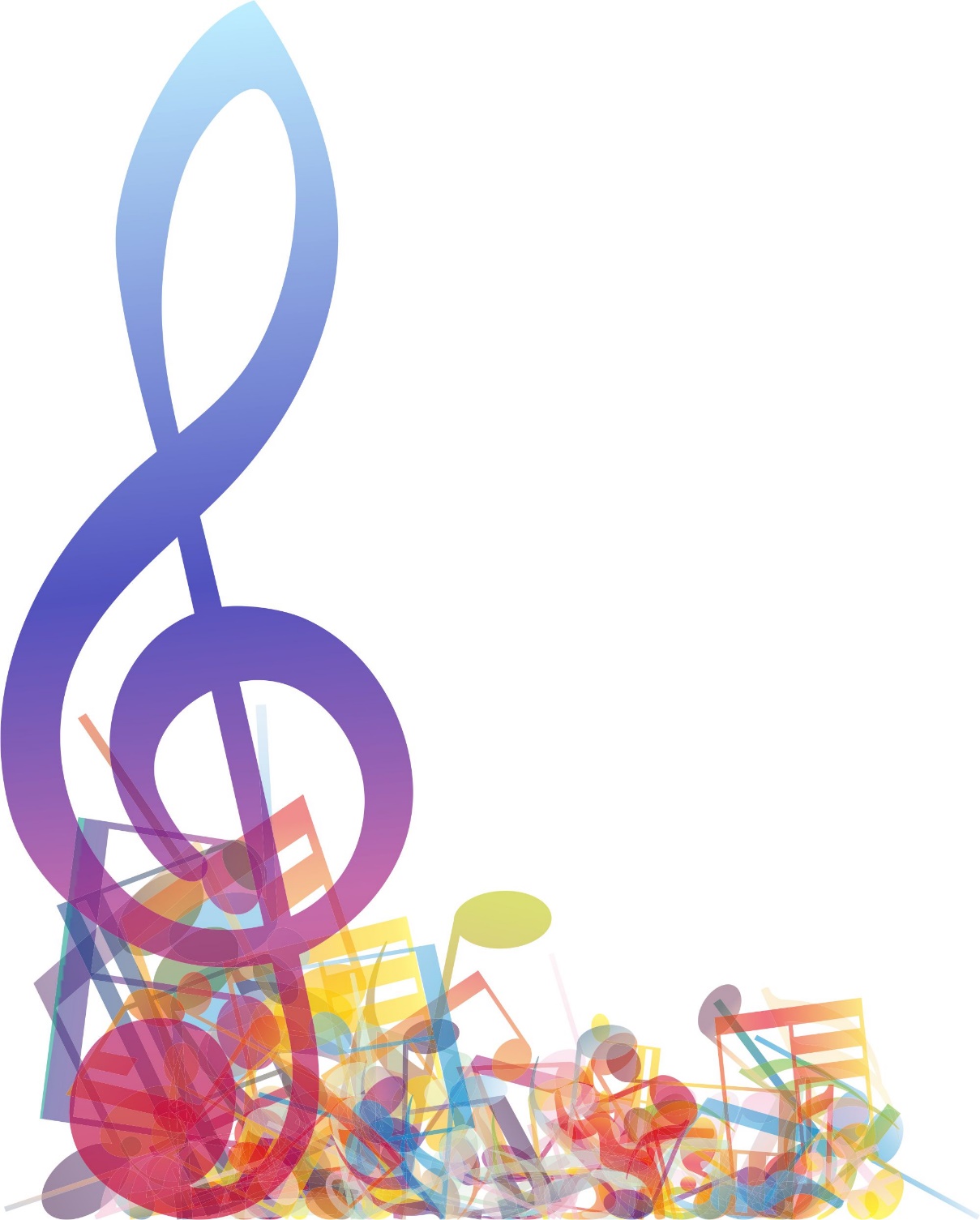 Kategória 2. ročník / 2. časti prvého stupňamiesto: Marcela Šuščákovámiesto: Tomáš Štofkomiesto: Sandra JankurováKategória 3. ročník / 2. časti prvého stupňa:miesto: Daniel Karašmiesto: Daniel Dzurovčinmiesto: Amália Anna Jaššová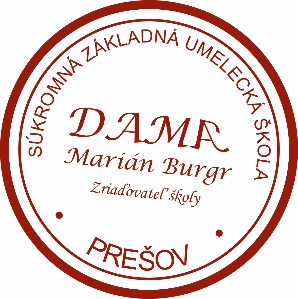 V Prešove, 30. apríla 2019